Муниципальное бюджетное общеобразовательное учреждение «Подтесовская средняя общеобразовательная школа № 46 имени В.П. Астафьева»Рабочая программа коррекционного курса«Ритмика» общего образования
обучающихся с умственной отсталостью 
(интеллектуальными нарушениями)вариант 1 (для 5-7 классов)Составитель: педагог-психолог Антипова А.В.\2023г.Содержание коррекционного курса 5 классов.Содержание занятий направлено на обеспечение разносторонней подготовки учащихся на основе требований хореографических и музыкальных дисциплин.Учебный материал для занятий обширен, основное его содержание составляет упражнения для развития двигательных качеств и упражнения тренировочного характера. Это связано с тем, что одна из задач работы — развитие и совершенствование танцевальных способностей, умений и навыков.Материал программы включает следующие разделы:    Ритмика, элементы музыкальной грамоты.    Танцевальная азбука (тренаж).    Танец (народный, историко-бытовой, бальный, современный).    Беседы по хореографическому искусству.    Творческая деятельность.Теоретическая часть каждого раздела содержит перечень знаний, получаемых в процессе обучения: знания по музыкальной грамоте и выразительному языку танца, знания о характерных чертах и истории танца различных эпох и народов, знания по музыкальному этикету. В практическую часть входит перечень умений и навыков: упражнений, движений, танцев.Раздел «Ритмика и элементы музыкальной грамоты».      С первых уроков дети, приобретают опыт музыкального восприятия. Главная задача педагога создать у детей эмоциональный настрой во время занятий. Отсюда вытекают требования к музыкальному оформлению занятий:правильный подбор музыкального произведения в соответствии с исполненным движением; художественное и выразительное исполнение музыки, которое является главным методическим приёмом преподавания.       Музыкально-ритмическая деятельность включает ритмические упражнения, построения и перестроения, музыкальные игры для школьников 10-11 лет, слушание и разбор танцевальной музыки. Упражнения этого раздела способствует развитию музыкальности: формировать восприятие музыки, развития чувства ритма и лада, обогащение музыкально — слуховых представлений, развитие умений координировать движений с музыкой.Раздел «Танцевальная азбука».        Этот раздел включает изучение основных позиций и движений классического, народно — характерного и бального танца.Упражнения способствуют гармоничному развитию тела, технического мастерства, культуры движений, воспитывают осанку, развивают гибкость и координацию движений, помогают усвоить правила хореографии.Занятиям по классическому танцу придаётся особое значение, т.к. классический танец является основой хореографической подготовки обучающихся.Главная задача педагога при изучении движений, положения или позы необходимо разложить их на простейшие составные части, а затем в совокупности этих частей воссоздать образ движения и добиваться от детей грамотного и чёткого их выполнения. Здесь используется подражательный вид деятельности учащихся.Раздел «Танец».       Этот раздел включает изучение народных плясок, исторических и современных бальных танцев. Наиболее подходящий материал по возможности выбирается в зависимости от конкретных условий. В процессе разучивания танца педагог добивается, чтобы учащиеся исполняли выученные танцы музыкально, выразительно, осмысленно, сохраняя стиль эпохи и национальный характер танца.       Занятия историко-бытовым и бальным танцем органически связано с усвоением норм этики, выработки высокой культуры, общения между людьми.В программный материал по изучению историко-бытового танца входит:- усвоение тренировочных упражнений на середине зала, -ритмические упражнения-разучивание танцевальных композиций.       В начале учащиеся знакомятся с происхождением танца, с его отличительными особенностями, композиционным построением, манерой исполнения и характером музыкального сопровождения. В танцах определённой композиции отмечается количество фигур, частей и количество тактов. Далее идёт усвоение учащимися необходимых специфических движений по степени сложности. После этого разученные элементы собираются в единую композицию.       Народно — сценический танец изучается на протяжении всего курса обучения и имеет важное значение для развития художественного творчества и танцевальной техники у учащихся. На первом этапе дети изучают простейшие элементы русского танца, упражнения по народно — сценическому танцу, изучаются в небольшом объёме и включаются в раздел «танцевальная азбука». Занятия по народному танцу включают в себя: тренировочные упражнения, сценические движения на середине зала и по диагонали, танцевальные композиции.      Также дети изучают элементы современной пластики. В комплекс упражнений входит:- партерная гимнастика;- тренаж на середине зала;- танцевальные движения;- композиции различной координационной сложности.Раздел «Беседы по хореографическому искусству».      Беседы по хореографическому искусству проводятся систематически в течении всего курса обучения; включает в себя лекции по истории русского балета, истории мирового балета, общие сведения об искусстве хореографии, её специфике и особенностях. Цель занятий состоит в том, чтобы помочь учащимся ясно представить себе исторический путь развития хореографического искусства, его борьбу за прогрессивную направленность, самобытность и реализм, его связь с другим видами искусства.Раздел «Творческая деятельность».      Организация творческой деятельности учащихся позволяет педагогу увидеть характер ребёнка, найти индивидуальный подход к нему с учётом пола, возраста, темперамента, его интересов и потребности в данном роде деятельности, выявить и развить его творческий потенциал.     В играх детям предоставляется возможность «побыть» животными, актёрами, хореографами, исследователями, наблюдая при этом, насколько больше становятся их творческие возможности, богаче фантазия.     При создании творческих ситуаций используется метод моделирования детьми «взрослых отношений», например: «Я — учитель танцев», «Я- художник по костюмам» и др.     Одно из направлений творческой деятельности: танцевальная импровизация — сочинение танцевальных движений, комбинаций в процессе исполнения заданий на предложенную тему.     Кроме этого в содержание раздела входят задания по развитию ритмо-пластики, упражнения танцевального тренинга, инсценирование стихотворений, песен, пословиц, сказок и т.д.; этюды для развития выразительности движений.     Творческие задания включаются в занятия в небольшом объёме, или проводятся отдельными уроками по темам.Планируемые результаты освоения коррекционного курса 5 классов.Личностные,  метапредметные и предметные результаты освоенияобразовательного модуля:Личностные:· активно включаться в общение и взаимодействие со сверстниками на принципах толерантности, уважения и доброжелательности, взаимопомощи и сопереживания;· устанавливать значение ритмических упражнениями для удовлетворения потребности в движении, в общении со сверстниками, в повышении уровня физической подготовленности, эстетического развития, в формировании устойчивых мотивов самосовершенствования.Метапредметные:Познавательные УУД- овладение базовыми предметными и межпредметными понятиями, отражающими существенные связи и отношения между объектами и процессами.- перерабатывать полученную информацию: сравнивать и группировать предметы и их образы;Регулятивные УУД- волевая саморегуляция, контроль в форме сличения способа действия и его результата с заданным эталоном;- проговаривать последовательность действий на занятии;Коммуникативные УУД- потребность в общении с учителем;- умение слушать и вступать в диалог;Предметные результаты –выполнение хореографических комбинаций на необходимом уровне;-  развитие музыкальности (формирование музыкального восприятия, представления о выразительных средствах музыки), развитие чувства ритма, умение характеризовать музыкальное произведение, согласовать музыку и движение.Тематическое планирование для 5 классовСодержание коррекционного курса 6 классов.Вводные занятия.Педагог знакомит в игровой форме с одним из видов искусства -хореографиейи содержанием программы. Рассказывает о правилах поведения на занятии, отехнике безопасности во время пользования техническими средствами и особенностях внешнего вида учащегося. Музыкальная грамота  -слушание музыки;-понятие темп и ритм;-определение сильной и слабой доли такта в музыкеРяд упражнений на совершенствование правильной осанкиТанцы народов мира.Цикл бесед знакомит с разнообразными видами и жанрами хореографии:Бальные танцы - венский вальс, полонез, ча-ча-ча.Элементы акробатики и художественной гимнастики-Равновесия,-способы выполнения шпагатов,-мосты, -кувырки,-перевороты колесом, -стойки, -группы элементов -художественной гимнастики.Особенности спортивно-акробатического танца - рок - н - роллОсобенности греческого танца - сиртаки .Классический танец - история балетного искусства, танец - как видискусства, искусство миллионов.Современные танцы XX века - свободные танцы, джазовые танцы, танецмодерн, хип-хоп.Танец сегодня.Беседы знакомят с популярными танцевальными группами, коллективами, сновыми веяниями в хореографическом искусстве, рассказывают овыдающихся танцорах нашего времени.Самая титулованная пара России Тимохин Дмитрий и Анна Безикова.Вечернее танго в Буэнос-Айресе. Стремление быть не как все (Московскаяакадемия хореографии) Анастасия Волочкова. Музыкальная таблетка (олечебной силе музыки). Жизненная энергия, шоу - балет «Тодес» (энергиятанца, составляющая часть здоровья). Две грани искусства. На всё нужнасноровка (о курьёзах во время выступления на сцене). Учитель танцев. Танецживота - красота и здоровье. Если болезнь нельзя вылечить, её можнозатанцевать, (психотерапевтическая роль танца). Поговорим о ...Репетиционно - постановочная работаДанный раздел включает в себя общеразвивающие упражнения, отработкусложных движений, изучение рисунка танцевальной композиции, просмотрвидеокассет, дисков и работу с отстающими детьми. Показ танца являетсянеобходимым этапом постановочной работы. Во время выступленияучащиеся воспитывают отношение к публичному выступлению исамоутверждаются. Репертуар постановок планируется в соответствии сактуальными потребностями и творческим состоянием той или иной группы.В связи с этим каждый год делается анализ педагогической и художественно-творческой работы коллектива, определяется новый репертуар. Такжепроводится анкетирование учащихся в начале года по принципу «нравится»-не нравится», «интересно - • не очень интересно». Результаты анализа ианкетирования помогают подобрать правильно не только репертуартанцевальных постановок, но и музыкальный репертуар и темы бесед дляраздела «Танец сегодня».Учащиеся очень интересуются жизнью в других странах, поэтому врепертуаре есть любимые нами и нашими зрителями танцы народов мира«Греческий», «Восточный», «Цыганский». Современная жизнь такжепредоставляет разнообразный интересный материал.Известно, что увлечения детей современными зажигательными ритмами разнообразных танцевальных жанров с использованием трюков не менее сильно, чем классическим танцем. Поэтому в нашем репертуаре есть различные танцы как современные так стилистические: «хип- хоп», цыганский», «сиртаки», «полонез», «мазурка» и другие.Итоговые занятия и мероприятияТворческая импровизацияКаждый новый танец становится для учащегося «открытием ума, сердца идуши». Душа учащегося, самобытна, индивидуальна. Для каждогоучащегося необходим индивидуальный подход творческие импровизация назанятиях 1-го этапа обучения направлены на:развитие творческой индивидуальности;развитие коммуникативного воображения;развитие логического мышления;В роли итоговых занятий выступают конкурсно - игровые программы, урок- концерт, танцевальные фестивали, новогодние праздники «Путешествие в мир танца». Программы итоговых и досуговых мероприятий придуманы и составлены самим педагогом или заместителем директора курирующую воспитательную работу учреждения.Планируемые результаты освоения коррекционного курса 6 классов.Личностные, метапредметные и предметные результаты освоенияобразовательного модуля:Личностные -формирование социальной роли учащегося для всестороннего развитияличности;- формирование положительного отношения к обучению.Метапредметные):Познавательные УУД- ориентироваться в своей системе знаний: отличать новое от уже изученного;- преобразовывать информацию из одной форм в другую (инструкция - движения).Регулятивные УУД- волевая саморегуляция, как способность к волевому усилию;-учиться самостоятельно проводить разминку, выполнять новые движения по образцу.Коммуникативные УУД- потребность в общении с учителем;-умение донести свою позицию до других.Предметные результаты:В конце  обучения , учащиеся должны чувствовать иценить красоту, стать социально-активной личностью, должны развитьхудожественно-эстетический вкус, умение держаться на сцене, должнызнать:- названия классических движений нового экзерсиса;- названия движений бального танца «Венский вальс»; «Ча-ча-ча»- особенности исполнения историко-бытового танца «Полонез», «Мазурка»;- особенности исполнения спортивно-акробатического танца «Рок-н-ролл» - -отличительные особенности исполнения греческого танца «Сиртаки»;-- значение слов «легато», «стокато», ритм, акцент, темп;- новые направления и виды хореографии и музыки;- классические термины;- жанры музыкальных произведений.уметь:- грамотно исполнять движения экзерсиса и хореографических постановок;- определять темп, ритм, характер в предлагаемой мелодии;-четко определять начало и конец музыкальной фразы, согласовывать движения с музыкой, считать под музыку свои движения;-выполнять простые и сложные элементы в стиле хип-хоп;-исполнять основные движения и танцевальные этюды бального танца «Венский вальс»; «Ча-ча-ча»;-исполнять историко-бытовые танцы «Полонез», «Мазурка»;-самостоятельно исполнять спортивно-акробатический танец «Рок-н-ролл»;-самостоятельно исполнять греческий танец «Сиртаки»;-самостоятельно придумывать движения, фигуры танцевальные перестроения;-создавать собственные танцевальные этюды, используя движения и элементы, выученные на уроках;-выразительно и грамотно исполнять танцевальные композиции;-контролировать и координировать своё тело;- сопереживать и чувствовать музыку.Тематическое планирование для 6 классовСодержание коррекционного курса 7 классов.Упражнения на ориентировку в пространствеПерестроение из колонны по одному в колонну по четыре. Построение в шахматном порядке. Перестроение из нескольких колонн в несколько кругов, сужение и расширение их. Перестроение из простых и концентрических кругов в звёздочки и карусели. Ходьба по центру зала, умение намечать диагональные линии из угла в угол. Сохранение правильной дистанции во всех видах построений с использованием лент, обручей, скакалок. Упражнения с предметами, более сложные, чем в предыдущих классах. Ходьба с отображением длительности нот.Ритмико- гимнастические упражненияОбщеразвивающие упражнения. Круговые движения головы, наклоны вперёд, назад, в стороны. Выбрасывание рук вперёд, в стороны, вверх из положения руки к плечам. Круговые движения плеч, замедленные, с постоянным ускорением, с резким изменением темпа движений. Плавные, резкие, быстрые, медленные движения кистей рук. Повороты туловища в положении стоя, сидя с передачей предметов. Круговые движения туловища с вытянутыми в стороны руками, за голову, на поясе. Всевозможные сочетания движений ног: выставление ног вперёд, назад, в стороны, сгибание в коленном суставе, круговые движения, ходьба на внутренних краях стоп. Упражнения на выработку осанки. Упражнения на гимнастической скамейке, с обручем.Упражнения на координацию движений. Разнообразные сочетания одновременных движений рук, ног, туловища, кистей. Выполнение упражнений под музыку с постепенным ускорением, с резкой сменой темпа движений. Поочерёдные хлопки над головой, на груди, пред собой, справа, слева, на голени. Самостоятельное составление несложных ритмических рисунков в сочетании хлопков и притопов, с предметами (погремушками, бубном, барабаном).Упражнения на расслабление мышц. Прыжки на двух ногах одновременно с мягкими расслабленными коленями и корпусом, висящими руками и опущенной головой («петрушка»). С позиции приседания на корточки с опущенной головой и руками постепенное поднимание головы, корпуса, рук по сторонам (имитация распускающегося цветка).То же движение в обратном направлении (имитация увядающего цветка).Игры под музыкуУпражнения на самостоятельную передачу в движении ритмического рисунка, акцента, темповых и динамических изменений в музыке. Самостоятельная смена движения в соответствии со сменой частей, музыкальных фраз, малоконтрастных частей музыки. Упражнения на формирование умения начинать движения после вступления мелодии. Разучивание и придумывание новых вариантов игр, элементов танцевальных движений, их комбинирование. Составление несложных танцевальных композиций. Игры с пением, речевым сопровождением. Инсценирование музыкальных сказок, песен.Танцевальные упражненияУпражнения на самостоятельную передачу в движении ритмического рисунка, акцента, темповых и динамических изменений в музыке. Самостоятельная смена движения в соответствии со сменой частей, музыкальных фраз, малоконтрастных частей музыки. Упражнения на формирование умения начинать движения после вступления мелодии. Разучивание и придумывание новых вариантов игр, элементов танцевальных движений, их комбинирование. Составление несложных танцевальных композиций. Игры с пением, речевым сопровождением. Инсценирование музыкальных сказок, песен.Танец сегодняБеседы знакомят с популярными танцевальными группами, коллективами, сновыми веяниями в хореографическом искусстве, рассказывают овыдающихся танцорах нашего времени.Самая титулованная пара России Тимохин Дмитрий и Анна Безикова.Вечернее танго в Буэнос-Айресе. Стремление быть не как все (Московскаяакадемия хореографии) Анастасия Волочкова. Музыкальная таблетка (олечебной силе музыки). Жизненная энергия, шоу - балет «Тодес» (энергиятанца, составляющая часть здоровья). Две грани искусства. На всё нужнасноровка (о курьёзах во время выступления на сцене). Учитель танцев. Танецживота - красота и здоровье. Если болезнь нельзя вылечить, её можнозатанцевать, (психотерапевтическая роль танца). Современные направления танцевПланируемые результаты освоения коррекционного курса 7 классовЛичностные результатыСформированность самооценки, включая осознание своих возможностей, способности адекватно судить о причинах своего успеха/неуспеха; умения видеть свои достоинства и недостатки, уважать себя и верить в успех, проявить себя в период обучения как яркую индивидуальность, создать неповторяемый сценический образ. Раскрепощаясь сценически, обладая природным артистизмом, ребенок может мобильно управлять своими эмоциями, преображаться, что способствует развитию души, духовной сущности человека.Метапредметные результатырегулятивные-  проявлять познавательную инициативу в учебном сотрудничестве;-  умение действовать по плану и планировать свою деятельность.-  воплощение музыкальных образов при разучивании и исполнении танцевальных движений.познавательные- умение контролировать и оценивать свои действия, вносить коррективы в их выполнение на основе оценки и учёта характера ошибок, проявлять инициативу и самостоятельность в обучении;-  рассчитываться на первый, второй, третий для последующего построения в три колонны, шеренги;- соблюдать правильную дистанцию в колонне по три и в концентрических кругах;-  самостоятельно выполнять требуемые перемены направления и темпа движений, руководствуясь музыкой;- передавать в игровых и плясовых движениях различные нюансы музыки: напевность, грациозность, энергичность, нежность, игривость и т. д.;-  передавать хлопками ритмический рисунок мелодии;-  повторять любой ритм, заданный учителем;-  задавать самим ритм одноклассникам и проверять правильность его исполнения (хлопками или притопами).коммуникативные-  учитывать разные мнения и интересы и обосновывать собственную позицию;-  допускать возможность существования у людей различных точек зрения, в том числе не совпадающих с собственной, и ориентироваться на позицию партнера в общении и взаимодействии;-  учитывать разные мнения и стремиться к координации различных позиций в сотрудничестве;-  участие в музыкально-концертной жизни класса, школы, города и др.;Предметные результаты –выполнение хореографических комбинаций на необходимом уровне;-  развитие музыкальности (формирование музыкального восприятия, представления о выразительных средствах музыки), развитие чувства ритма, умение характеризовать музыкальное произведение, согласовать музыку и движение.Тематическое планирование для 7 классовПРИНЯТОпротокол заседания методического объединенияучителей и узких специалистов коррекционного направленияот «29» августа 2023 года № 1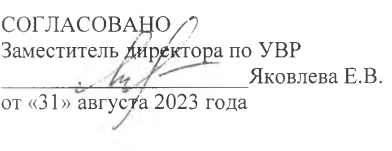 №п/пНазвание раздела, темыКоличествочасовКонтрольные работы 
(количество)1Информационное занятие3-2Информационно – практическое занятие17-3Практическое, игровое занятие4-4Практическое занятие4-5Информационно – игровое занятие6-Итого:34-№п/пНазвание раздела, темыКоличествочасовКонтрольные работы 
(количество)1Информационное занятие3-2Информационно – практическое занятие17-3Практическое, игровое занятие4-4Практическое занятие4-5Информационно – игровое занятие6-Итого:34-№п/пНазвание раздела, темыКоличествочасовКонтрольные работы 
(количество)1Информационное занятие3-2Информационно – практическое занятие17-3Практическое, игровое занятие4-4Практическое занятие4-5Информационно – игровое занятие6-Итого:34-